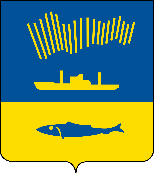 АДМИНИСТРАЦИЯ ГОРОДА МУРМАНСКАП О С Т А Н О В Л Е Н И Е                                                                                                                       №           В соответствии с постановлением Правительства Российской Федерации от 18.09.2020 № 1492 «Об общих требованиях к нормативным правовым актам, муниципальным правовым актам, регулирующим предоставление субсидий, в том числе грантов в форме субсидий, юридическим лицам, индивидуальным предпринимателям, а также физическим лицам - производителям товаров, работ, услуг, и о признании утратившими силу некоторых актов Правительства Российской Федерации и отдельных положений некоторых актов Правительства Российской Федерации», протестом прокуратуры Октябрьского административного округа города Мурманска от 13.04.2021 № 1-672в-2021 на постановление администрации города Мурманска от 05.06.2013 № 1380 «Об утверждении порядка предоставления субсидии на финансовое обеспечение затрат по содержанию и текущему ремонту многоквартирных домов» в целях реализации мероприятий муниципальной программы города Мурманска «Жилищно-коммунальное хозяйство» на 2018 - 2024 годы, утвержденной постановлением администрации города Мурманска от 13.11.2017 № 3605,               п о с т а н о в л я ю: 1. Внести в приложение к постановлению администрации города Мурманска от 05.06.2013 № 1380 «Об утверждении порядка предоставления субсидии на финансовое обеспечение затрат по содержанию и текущему ремонту многоквартирных домов» (в ред. постановлений от 13.09.2013 № 2397,                                от 11.07.2014 № 2243, от 10.07.2015 № 1876, от 19.08.2015 № 2260, от 26.05.2016 № 1456, от 05.12.2016 № 3697, от 03.08.2017 № 2558, от 27.02.2018 № 483,               от 25.04.2019 № 1542, от 10.02.2020 № 316, от 26.06.2020 № 1471, от 09.04.2021 № 938) (далее – Порядок) следующие изменения:1.1.Пункт 1.6 раздела 1 изложить в новой редакции:«1.6. Сведения о Субсидии размещаются на едином портале бюджетной системы Российской Федерации в информационно-телекоммуникационной сети Интернет в разделе «Бюджет».».1.2. Подпункт 2.3.2 раздела 2 изложить в новой редакции:«2.3.2. Получатель Субсидии не должен находиться в процессе реорганизации (за исключением реорганизации в форме присоединения к юридическому лицу, являющемуся Получателем Субсидии, другого юридического лица), ликвидации, в отношении него не введена процедура банкротства, а также деятельность Получателя Субсидии не должна быть приостановлена в порядке, предусмотренном законодательством Российской Федерации.».1.3. Абзац 3 Пункта 2.10 раздела 2 изложить в новой редакции:«- несоответствие представленных Получателем Субсидии документов требованиям, указанным в пункте 2.4 настоящего Порядка, а также представление документов, указанных в пункте 2.4 настоящего порядка не в полном объеме;»1.4. Пункт 2.26 раздела 2 дополнить абзацем 4 следующего содержания:«- непредставление (представление не в полном объеме) Получателем Субсидии, указанных в пунктах 2.19 и 2.21 настоящего Порядка.».1.5. Приложение № 1 к Порядку после слов «Приложение: на ____ л. в ед. экз.» дополнить словами следующего содержания:«Настоящим подтверждаю согласие на публикацию (размещение) в информационно-телекоммуникационной сети Интернет информации об организации, о подаваемом заявлении, иной информации об организации, связанной с Субсидией.»3. Отделу информационно-технического обеспечения и защиты информации администрации города Мурманска (Кузьмин А.Н.) разместить настоящее постановление на официальном сайте администрации города Мурманска в сети Интернет.4. Редакции газеты «Вечерний Мурманск» (Хабаров В.А.) опубликовать настоящее постановление.5. Настоящее постановление вступает в силу со дня официального опубликования.6. Контроль за выполнением настоящего постановления возложить на первого заместителя главы администрации города Мурманска Доцник В.А.Глава администрациигорода Мурманска                                                                                     Е.В. Никора